                                                                                                            Petak, 22.5.2020.HRVATSKI JEZIKDanašnji zadatak je da najprije malo razmislite o danima nastave na daljinu koji su sad evo iza nas: kako su prolazili, je li vam bilo teško na taj način pratiti nastavu, što vam je najviše nedostajalo, što vam je odgovaralo u takvom obliku nastave, veselite li se povratku u školu, što vas najviše veseli….Zadatak:Nakon razmišljanja o svemu navedenom, napiši sastav.Naslov može biti Moja nastava na daljinu ili neki drugi koji sam smisliš.Napisanu zadaću ne trebaš slati. Ove zadaće ćemo u ponedjeljak čitati u našoj učionici. Potrudi se što bolje opisati dane nastave na daljinu. O svemu ćemo puuuno razgovarati.      Veselim se našem susretu u učionici!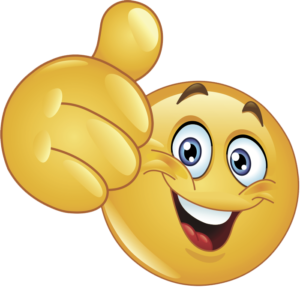 Napomena: ponesite svoje likovne radove nastale tijekom nastave na daljinu. Uredit ćemo naš pano. Iz HJ ponesite samo pisanku. Ostalo po rasporedu za ponedjeljak.                                                                                               Ugodan vikend!                                                                                              Pozdrav od učiteljice! 